Grange Moor Primary School 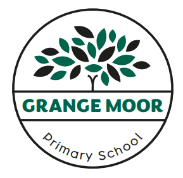 Pupil Premium Strategy Statement – 2023 / 2024This statement details our school’s use of pupil premium funding to help improve the attainment of our disadvantaged pupils. It outlines our pupil premium strategy, how we intend to spend the funding in this academic year and the effect that last year’s spending of pupil premium had within our school. School overviewFunding overviewStatement of intentIt is the intent of our Pupil Premium strategy to close the gap between disadvantaged pupils and their non-disadvantaged peers by:Ensuring all pupils receive quality first teaching each lessonClosing the attainment gap between disadvantaged pupils and their peersProviding targeted academic support for students who are not making the expected progressAddressing non-academic barriers to  attainment such as attendance, behaviour, well -being and cultural capitalEnsuring that the Pupil Premium Grant reaches the pupils who need it mostChallengesThis details the key challenges to achievement that we have identified among our disadvantaged pupils.Intended outcomes This explains the outcomes we are aiming for by the end of our current strategy plan, and how we will measure whether they have been achieved.Activity in this academic yearThis details how we intend to spend our pupil premium and recovery premium funding this academic year to address the challenges listed above.Teaching (for example, CPD, recruitment and retention)Budgeted cost: £ 1000Targeted academic support (for example, tutoring, one-to-one support structured interventions) Budgeted cost: £ 5000Wider strategies (for example, related to attendance, behaviour, wellbeing)Budgeted cost: £1500Total budgeted cost: £ 7500Part B: Review of outcomes in the previous academic yearPupil premium strategy outcomesEnd of EYFSThere were 11 pupils in the cohort (9.1% per pupil)81.8% (9 pupils) achieved a good level of development18.2%	(2 pupils) did not achieve a good level of developmentThere were no pupil premium pupils in this cohortY1 Phonics ScreenThere were 14 pupils in the cohort (7.14% per pupil)71.4% (10 pupils) passed the phonics screen28.6% (4 pupils) did not pass the phonics screen – 2 pupils were not enteredAverage score – 35 (/40)There were no pupil premium pupils in this cohortY2 Phonics Screen (re-takes from November screen)1 pupil retook and passed the screen after failing to pass in NovemberOne pupil premium pupil undertook this screen.End of Key Stage One Y2 teacher assessmentsThere were 10 pupils in the cohortOne pupil premium pupil undertook the assessments, meeting expectations in mathematics but nor reading or writing.End of Key Stage Two SATs resultsThere were 16 pupils in this cohort1 pupil was not entered for the tests (working below the key stage standards) Three pupil premium pupils undertook the assessments with 2/3 meeting or exceeding expectations in reading, writing and math.RWM combined: 2 (40%)Externally provided programmesPlease include the names of any non-DfE programmes that you purchased in the previous academic year. This will help the Department for Education identify which ones are popular in EnglandDetailDataSchool nameGrange Moor Primary SchoolNumber of pupils in school 78Proportion (%) of pupil premium eligible pupils7.7%Academic year/years that our current pupil premium strategy plan covers 2023 / 2024Date this statement was published09.11.23Date on which it will be reviewed09.01.24 and termly afterwardsStatement authorised byGoverning BodyPupil premium leadMark RodgersGovernor leadAndrew YoudeDetailAmountPupil premium funding allocation this academic year£ 8730Pupil premium funding carried forward from previous years (enter £0 if not applicable)£ 0Total budget for this academic yearIf your school is an academy in a trust that pools this funding, state the amount available to your school this academic year£ 8730Challenge numberDetail of challenge 1Aspiration and ambition – Some of our disadvantaged pupils come from households where education holds smaller value than the households of their peers. In these households, pupils have parents that do not work or are in low paid work and are subsequently close to the poverty line. In some instances there can be a lack of drive to push themselves above this, seek additional training or education or to seek better employment prospects. In some of these households pupils have never experienced one or both parents in employment. 2Parental engagement with school – Some of our disadvantaged pupils have parents that are reluctant to engage fully with school compared with other families in school. This could be through attending parent consultation evenings, attending school events or not engaging fully with our remote learning offer during lockdowns or not taking up an offer of a school place.3Attendance –  to date, attendance for disadvantaged pupils is just below that of peers in school. 4Low prior attainment – the majority of our disadvantaged pupils are currently working at a level that is below expectations for their age. Some pupils have speech and language difficulties on entry to school that require referrals to the relevant service.5Life experiences – some of our disadvantaged pupils do not have the same life experiences as other pupils in school. Examples of this can be lack of engagement in activities (eg sports clubs) outside the home or village environment, not taking part in after-school activities despite these being offered at no cost, not playing a musical instrument or not visiting interesting places with their families. Intended outcomeSuccess criteriaAll Pupil Premium pupils to make accelerated progress in reading that enables them to fully access all areas of the curriculum.Pupils are reading at a level that matches or exceeds that of their peers or have made strong, evident progress from their relative starting points.All pupil premium pupils to make good or better progress in writing and mathematics.Pupils are meeting or exceeding expectations at the end of the academic year or have made strong, evident progress from their relative starting points.All pupil premium have good or better attendance and are punctual at the start of the school day.Ongoing, regular attendance checks show that this group of pupils has attendance that is at least in line with that of their peers. Where it is not, there are clear strategies and support in place for this to improve rapidly.All pupil premium pupils to have equal access to all extra-curricular activities as their peers, including residential and other out of school visits and musical opportunities. All pupil premium pupils have taken part in extra-curricular activities on par with take-up of their peers. ActivityEvidence that supports this approachChallenge number(s) addressedWhole staff CPD on quality first teaching (cognitive and metacognitive approaches, scaffolding, flexible grouping, using technology) to support learning for all groups of pupils. Quality First Teaching (QFT) is a style of teaching that focuses on high quality and inclusive teaching for every child in a classroom. Quality First Teaching relies on a variety of learning strategies in order to be effective, like differentiated learning and the use of SEND resources. In short, QFT is an approach that highlights the need for a personalised learning experience and encourages greater inclusion of pupils with SEND needs.1,4ActivityEvidence that supports this approachChallenge number(s) addressedUse of teaching assistants to deliver specific daily interventions for pupil premium and lower ability children. Research (EEF) shows that there is evidence to suggest that a well-trained teaching assistant can have more impact leading an intervention planned by a teacher can have more impact than if they were simply deployed in the classroom4Provision of small group support across school led by teacher (p/t hours of KS2 extended to deliver this)Research has shown that +4 months progress can be made in small group tuition where a qualified teacher works with up to five pupils.4ActivityEvidence that supports this approachChallenge number(s) addressedContribution towards 75% of costs of school residential visits; all visits in school time provided for free; provision of externally and internally run after school activities for free (up to £1000 in total)We know that if financial assistance was not given, these families would not be able to afford to send their children on these visits. In providing financial support, pupil premium children are given the same opportunities as their peers. 1,5Cost of travel, choir t-shirts and parental tickets for Young Voices concert on 08.01.24 met by school (up to £200 – Y2 to Y6 pupils only)Prior to offering financial support for Young Voices, take up for places from pupil premium pupils was very low. It was therefore decided to fund this in full and the majority of our pupil premium pupils now attend.1,5Supply uniform and book bags for all Pupil Premium children (up to £300 in total)It is well known that when disadvantaged pupils have a poor image of themselves, their learning suffers. In offering a free school uniform each year these pupils are free from concerns about their appearance.1,5Identify pupil premium at the start of the year who may be at risk of lower attendance / more punctuality concerns / and have less parental support than their peers. Regular half-term supportive Engagement meetings in school with the headteacher.Where such meetings have taken place in the past in school there is an improved pattern of attendance and punctuality. Parents have valued the opportunity to discuss issues that may be affecting the family and appreciate the further support that school can offer. 2,3READINGWRITINGMATHS% of pupils working towards expectations30%30%20%% of pupils working at or above expectations70%70%80%% of pupils exceeding expectations---READINGWRITINGMATHS% of pupils working towards expectations37.5%43.7%56.2%% of pupils working at expectations37.5%50%25%% of pupils exceeding expectations25%6.3%18.8%Total % pupils working at or exceeding expectations62.5%56.3%43.8%ProgrammeProviderNone